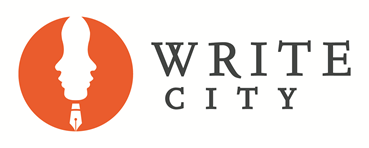 Session #STEP 1
Write a creative, thoughtful sentence that illustrates the definition of each word. If you don’t know the definition, look the words up online or ask your specialist to help define. 
indiscriminately

voracious

replete

steeped

eminent

STEP 2
Think carefully about the issue presented in the following excerpt and complete the assignment below.Idealistic people, people who pursue great ideas in hopes of changing the world, often have ambitious plans that are difficult or even impossible to carry out. These people can claim few solid accomplishments. In contrast, practical people concentrate on workable ideas and goals, even though these may not meet an idealist's high standards. Their approach is likely to be more valuable than the approach of idealistic people.Is an idealistic approach less valuable than a practical approach? Thesis
Compose a strong, definite statement that answers the exact question asked, without using the same wording. You are being asked to justify one opinion. Brainstorm
What kinds of examples do you need to prove your thesis? Use examples from personal observations, culture, literature, current affairs, business, etc. Produce 4 good points. Topic Sentences
Choose your three best points. Compose three strong topic sentences, as if each one were going to be a separate paragraph. What order will you place your points?Writing
In the remaining time, write your three paragraph without writing an introduction or a conclusion, just the body paragraphs to justify your thesis. STEP 3EDIT! Go over the three paragraphs and see how you can improve! Can you insert two of your vocabulary words into your paragraphs?STEP 4Write your introduction and conclusion.